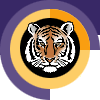 Rochester INSTITUTE OF TECHNOLOGYMinor Program proposal form Kate gleason college of EngineeringIndustrial and Systems Engineering DepartmentName of Minor: Industrial EngineeringBrief description of the minor to be used in university publications 1.0 Minor Program Approvals	2.0 Rationale: A minor at RIT is a related set of academic courses consisting of no fewer than 15 semester credit hours leading to a formal designation on a student's baccalaureate transcript How is this set of academic courses related?3.0 Multidisciplinary involvement:If this is a multidisciplinary minor spanning two or more academic units, list the units and their role in offering and managing this minor. 4.0 Students ineligible to pursue this minor:The purpose of the minor is both to broaden a student's college education and deepen it in an area outside the student’s major program. A minor may be related to and complement a student’s major, or it may be in a completely different academic/professional area.   It is the responsibility of the academic unit proposing a minor and the unit’s curriculum committee to indicate any home programs for which the minor is not a broadening experience.  Please list below any home programs whose students will not be allowed to pursue this minor, provide the reasoning, and indicate if this exclusion has been discussed with the affected programs:5.0 Minor Program Structure, Sequence and Course Offering Schedule:Describe the structure of the proposed minor and list all courses, their anticipated offering schedule, and any prerequisites.  All minors must contain at least fifteen semester credit hours;  Minors may be discipline-based or interdisciplinary; In most cases, minors shall consist of a minimum of two upper division courses (300 or above) to provide reasonable breadth and depth within the minor;   As per New York State requirements, courses within the minor must be offered with sufficient frequency to allow students to complete the minor within the same time frame allowed for the completion of the baccalaureate degree;Provide a program mask showing how students will complete the minor.Narrative of Minor Program Structure:As an example, students may complete the minor by following the sequence below.  However, given the flexible structure of the course, multiple program masks exist.*in most cases, pre-requisites may be satisfied by equivalent courses or instructor permission A minor in industrial engineering focuses on the design, improvement, and installation of integrated systems of people, material, equipment and energy – utilizing skills in statistics, ergonomics, operations research and manufacturing.  This minor provides students with a background in areas commonly used in this field.Approval request date:Approval granted date:Academic Unit Curriculum Committee01/25/1301/25/13College Curriculum Committee02/19/1305/05/17 (revision)02/19/1305/09/17 Inter-College Curriculum CommitteeThis set of courses provides a foundation in industrial engineering and reflects the basics tools, techniques, and methodologies utilized in application.N/AAll matriculated undergraduates in engineering and engineering-related programs (i.e., consistent with math/science requirements) are eligible, except industrial engineering students.The Industrial Engineering minor will consist of 15 credit hours, at least three core courses and no more than two elective courses.Pre-requisites:MATH-233  Linear Systems and Differential EquationsChoose 1 of the following:STAT-205  Applied StatisticsMATH-252  Probability and Statistics IICourse Number & TitleSCHRequiredOptionalFallSpringBiennial?Biennial?Prerequisites*Elective Courses (choose five)Elective Courses (choose five)Elective Courses (choose five)Elective Courses (choose five)Elective Courses (choose five)Elective Courses (choose five)Elective Courses (choose five)Elective Courses (choose five)Elective Courses (choose five)ISEE-301 Operations Research4YYYMATH-233 MATH-233 ISEE-323 Facilities Planning3YYCo-req. ISEE-301Co-req. ISEE-301ISEE-330 Ergonomics/Human Factors4YYCo-req. ISEE-325 or STAT-252 or MATH-252Co-req. ISEE-325 or STAT-252 or MATH-252ISEE-345 Engineering Economy3YYYNoneNoneISEE-420 Production Planning and Scheduling3YYISEE-301 and(STAT-251 or MATH-251)ISEE-301 and(STAT-251 or MATH-251)ISEE-510 Systems Simulation3YYYISEE-200ISEE-301Co-req. STAT-252 or ISEE-325ISEE-200ISEE-301Co-req. STAT-252 or ISEE-325ISEE-560 Applied Statistical Quality Control3YYCo-req. STAT-252 or MATH-252 or ISEE-325Co-req. STAT-252 or MATH-252 or ISEE-325ISEE-582 Lean Six Sigma Fundamentals3YYYSTAT-251 or STAT-145 or MATH-251 or CHME-391 and 4th Year StandingSTAT-251 or STAT-145 or MATH-251 or CHME-391 and 4th Year StandingISEE-626 Contemporary Production Systems3YYBackground in Production SystemsBackground in Production SystemsTotal credit hours:  Total credit hours:  Total credit hours:  151515151515